

The Morton's Neuroma is one of the most over-diagnosed and improperly-treated conditions of the foot.  We review the diagnosis of a Morton's Neuroma, discuss its causes, and examine the various treatment options for this unpleasant, sometimes debilitating condition.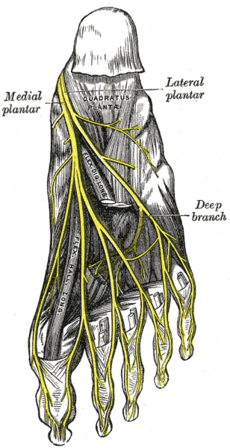 